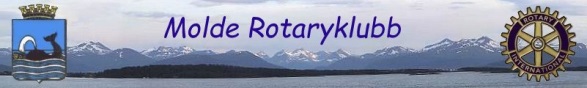 Plan for klubbaktivitetene i Rotaryåret 2022/23Basisinformasjon Rotary Internationalstiftet i USA den 23. februar 1905 en verdensomspennende organisasjonUavhengig av religion, rase, kjønn og politisk ståstedYrkesbasert, det vil si at medlemmene representerer ulike yrkerArbeider for fred og forståelse mellom land og kulturerFormål er «Service Above Self». Rotarianere skal gagne andre i privatliv, yrke og samfunnsliv.                                                                                                                            Molde RotaryklubbEtablert 09.01.1948 og er nest eldste klubb i distrikt 2305 (D 2305). Charterklubb er Aalesund Rotaryklubb og pr. 1. juli 2019 har klubben 62 medlemmer.Molde Øst Rotaryklubb er slått sammen med Molde Rotaryklubb fra 01.07.2017.Klubbmøter hver torsdag utenom ferier på Krona kl. 18.00 – 19.30.Rotarys tilbud til medlemmeneUkentlige møtetilbud med spennende og aktuelle tema, bedriftsbesøk og sosiale samværEn åpen og inkluderende organisasjon, som henvender seg til alle aldre, alle etnisiteter og begge kjønnKombinasjon av yrkesnettverk og humanitær serviceorganisasjonArbeider for høye etiske standarder i yrke og samfunnStøtter humanitære prosjekter i inn- og utland som fremmer fred og internasjonal forståelseAktiv deltakelse gir personlig utvikling, nettverk, vennskap og gode samtalerGlobal møterett og kan delta på møter i andre rotaryklubber verden over.Tema og fokus i arbeidetÅrets tema, lansert av RI-president for 2022- 23 Jennifer Jones beskriver årets motto slik : «Tenk deg en verden som fortjener vårt beste der vi står opp hver dag og vet at vi kan gjøre en forskjell». Hun oppfordrer medlemmene til å tenke stort; «Tenk deg ….Hvilke drømmer vil du realisere?» For å engasjere medlemmene, må Rotary tilpasse seg og endre seg i takt med samfunnsutviklingen, sier hun.  Molde Rotaryklubb arbeider for å virkeliggjøre Rotary International formål beskrevet under punkt 1. Klubben fokuserer på gode arrangement og et godt og inkluderende samhold i klubben.  Dette skal fremme personlig utvikling og kameratskap mellom medlemmene og føre til at det blir møtelyst og ikke møteplikt som styrer medlemmenes deltakelse og oppmøte.Mål for klubbenKonkrete og målbare målsettinger for enkelte sider av klubbens virksomhet. Møtedeltakelsen/oppmøte fra medlemmene bør være minst 40 %Medlemsverving: minimum 2 nye medlemmer hvert halvårStyrke Rotarys profil og omdømme i befolkningen Aktuell og informativ hjemmeside skal være kontinuerlig oppdatertOppdatert Facebook-side minst hver 14. dag med nye innlegg med bilde og link til hjemmeside. Deltakelse i lederutviklingsprogrammet RYLA med minst 2 deltakere årlig.Ungt entreprenørskap (sette dette på dagorden).Støtte lokale og internasjonale prosjekt med kr 30.000,- årligDelta i lokale prosjekt med dugnad og organiseringDugnad på Romsdalsmuseet Dugnad i Sansehagen på Bergmo Organisere Frelsesarmeens julegryte Støtte til kunstutsmykning på Bergmo omsorgssenter Støtte Bjørnsonfestivalen Skaffe informasjon om aktuelle internasjonale prosjekt som kan støttes og vurdere hvordan klubbens internasjonale deltakelse skal være Støtteklubb til Global Grant prosjekt i Sør Afrika: Utdanning av 30 barnehagelærere/førskolelærere for barn i alderen 3 måneder til 6 år.	 Budsjett Inntekter				2022 -23           KommentarerMedlemskontingent			165 000	55 betalende medlemmerLoddsalg				  28 000	35 møter med loddsalg, 80 lodd pr gangProsjekt tilhørighet, grasrotandel	  12 000Renteinntekter				       500Sum inntekter				205 000UtgifterKontingent Rotary International	  34 100             USD 36 pr halvår pr medlemKontingent Distrikt 2305	            	 33 000	            kr 300,- pr medlem pr årBetalt TRF/internasjonale prosjekter       20 000Andre/ lokale prosjekter                        	 10 000	Leie lokaler		                           35 000	            35 møter a 1000Servering møter                     	              24 500	            35 møter a 700Rekvisita/porto 			   1 500Deltakelse på konferanser og kurs	 20 000	             PETS, styreseminar og distriktskonferanse Subsidiering av sosiale arrangement	 10 000	             Subsidiere deltakelse ved behov.Utgifter loddsalg			   5 950Gaver og blomster			   6 000Bank- og kortgebyr			   1 000Andre utgifter            	                             3 000Sum utgifter       		            204 050Resultat 				     950  Rammer for styret sitt arbeidStyret og komiteenes oppgaver er å virkeliggjøre klubbens årlige og langsiktige mål.Styrets møteplan1.  september 2022	Utvida styremøte med komiteledere /kombinert med komitemøter15. september 2022	Guvernørbesøk med møte i forkant med styret (17 – 18)20. oktober 2022	Ordinært styremøte med forberedelser til årsmøte 10.11.12. januar 2023		Utvida styremøte med komiteledere /kombinert med komitemøter9. mars 2023		Ordinært styremøtexx. mai 2023		Utvida styremøte, nytt og gammelt styreReferat fra styremøtene distribueres pr mail til alle medlemmer og legges inn på Mnett-Members media, når godkjent referat foreligger.Rammer for komiteene sitt arbeid6.1 Komite for møteprogram og yrkestjeneste Skal fremme en effektiv klubbvirksomhet gjennom å legge halvårlige programplaner. I denne planleggingen kreves samarbeid med andre komiteer. Videre skal komiteen arbeide for god yrkesetikk og sørge for god kontakt med næringslivet i klubbens nærområde.Konkrete rammer for arbeidet i 2022/23:Komiteen skal inkludere alle medlemmene i arbeidet med å utvikle et godt og allsidig programDet legges opp til 1 – 2 bedriftsbesøk i halvåretRekruttere deltakere i lederutviklingsprogrammet RYLA med minst 2 personer årligUngt entreprenørskap – innhente informasjon – invitere eksterne til å holde foredrag6.2 Medlemskapskomiteen Skal utforme en plan for rekruttering i samsvar med klassifikasjonsreglene og Rotarys formål og arbeide for å gjennomføre planen, samt for medlemsoppfølging og -omsorg.Konkrete rammer for arbeidet i 2022/23:Komiteen skal kontinuerlig fremme forslag på nye medlemmer til styret Komiteen har et særlig ansvar for å nå målsettingen om 2 nye medlemmer hvert halvårMålgruppen for rekrutteringsarbeidet utvides til å gjelde alle aldre og etnisiteterMedlemsoppfølging og -omsorg 6.3 Komite for samfunnstjeneste og lokale prosjekter Foreslår og har ansvaret for humanitære og andre samfunnsnyttige prosjekter i nærområdet.Konkrete rammer for arbeidet i 2022/23:Komiteen skal vurdere og foreslå for styret nye prosjekt i nærområdet.Delta og organisere følgende lokale dugnader:Dugnad på RomsdalsmuseetDugnad i Sansehagen på BergmoOrganisere Frelsesarmeens julegryte6.4  Informasjon/PR-komiteen Utformer og gjennomfører en plan for hvordan allmennheten skal informeres om Rotary, samt for å fremme klubbens serviseprosjekter og aktiviteter. Komiteen har også ansvar for informasjon til klubbens medlemmer. Referater fra sosiale aktiviteter legges ut på vår hjemmeside: Molde.rotary.no. Referater fra møter, styremøter og årsmøte legges in på MedlemsNett - Members Media. Referat fra årsmøte og styremøter sendes på mail til alle medlemmer.Et medlem av komiteen har administratoransvar for vår Facebook-side Molde Rotary.Klubben skal ha en egen IT/web-ansvarlig (benevnt CICO).Konkrete rammer for arbeidet i 2022/23:Hjemmeside skal være kontinuerlig oppdatertFacebook-siden bør ha nye innlegg hver 14. dag med bilde og link til vår hjemmeside, hvor man ytterligere kan få informasjon om aktiviteten i Rotary.Dekning i lokale medier minimum en gang halvårlig6.5 Komiteen for internasjonal tjeneste/Rotary Foundation Utformer og gjennomfører planer for å fremme internasjonal kontakt bl.a. gjennom utvekslingstiltak og ved å støtte Rotary Foundation både med økonomiske gaver og deltaking i program.Konkrete rammer for arbeidet i 2022/23:Skaffe informasjon om aktuelle internasjonale prosjekt som kan støttes og fremme forslag til styret i løpet av 2022 for hvordan klubbens deltakelse/støtte skal væreStøtteklubb til Global Grant prosjekt i Sør Afrika: Utdanning av 30 barnehagelærere/ førskolelærere for barn i alderen 3 måneder til 6 år.Være kontaktledd og holde klubben oppdatert om prosjektet.	 6.6 Kameratskaps-/kulturkomiteenSkal fremme vennskap mellom medlemmene gjennom tiltak som ivaretar trivsel og samhold, samt arbeide for godt frammøte.Konkrete rammer for arbeidet i 2022/23:Foreslå sosiale samvær og fester. Ha ansvar for to sosiale arrangement hvert halvårHøstsemesteret: Høstfest og juleavslutningVårsemesteret: Vårfest og presidentskifte 6.7 Klubbkomiteen Har ansvaret for praktisk tilrettelegging av de ukentlige møtene. Dette innebærer å låse opp og rigge møtelokale, og ordne det praktiske med servering. Videre å rydde/ordne opp etter møtets slutt og låse lokalene.Konkrete rammer for arbeidet i 2022/23:Organisere eget arbeid slik at alle deltar og at arbeidet blir fordelt på medlemmene.Vedlegg 1: Sammensetning av styre og komiteer 2022-2023Styret: Målfrid Monge, presidentBerit Brendskag Lied, innkommende presidentTor Verås, past presidentHans Gjerde, sekretærSolveig Watn, kasserer/regnskapsførerOttar Longva, styremedlemWenche Haukebø, styremedlemGuttorm Vik, møter fast i styret i egenskap av Cico (klubbens informasjons- og kommunikasjonsoffiser)Revisor                                                        Kåre VågsetherÆresmedlemmer
Harald Torfinn KjersemProgram-/Yrkeskomiteen:
Berit Brendskag Lied(leder)Herleiv Bjørnøy
Bjørn Haukebø
Anders Tallerås
Magnus Trønningsdal
Per Øverbø
Steinar HalstensenKristoffer JensenKjersti HasseløPR/Informasjon:Ole Syltebø (leder)Guttorm Vik (Cico)
Bjarnhild Ulriksborg
Hans Gjerde
Kåre VågsetherKlubbkomite:
Arne Ansnes (leder)Ingvar GjeldvikNarve Nesje
Ottar Longva Fred Olav SlutaasSigne Brunvoll
Samfunnstjeneste:
Bjørn Rasmussen (leder)Sylvia Andersen 
Harald Nymoen
Ivar Kaspersen
Medlemskap:Bjørn Brunvoll (leder)Wenche Haukebø Øystein Sandaa 
Kjell Bugge
Ivar Asbjørn Thorvik
Rune Refsnes
Gunnar Skrede
Per Arne Rindarøy
Jens Meinhard Stutzer
Ingrid Silseth Internasjonal tjeneste:
Irene Malmedal (leder)Kirsti Bjerkvik
Ida Ellegard
Egil Wold
Olav Sporsheim
Åge BrekkKameratskap/Kultur/Jubileum:
Tor Verås (leder)Randi Kvammen 
Ottar Befring
Ove J. Lange
Bitten Linge
Stein Waagbø
Reidar SandøySissel StordrangeVedlegg 2: Vedtekter for Molde Rotaryklubb Vedtatt i ekstraordinært årsmøte 1. mars 2018.Revidert 19.11.2020Artikkel I. STYREKlubben ledes av et styre bestående av president, past president, innkommende president,sekretær, kasserer samt to styremedlemmer. Styret kan beslutte å gi komiteledernemøterett i styret.Ordinære styremøter skal holdes etter behov. Styremøter skal innkalles av presidenten nårdet er nødvendig, eller etter anmodning fra to styremedlemmer.Styret er beslutningsdyktig når flertallet av styrets medlemmer er til stede.Det skal føres protokoll fra styremøtene og denne protokollen skal være tilgjengelig forklubbens medlemmer.Artikkel II. VALG AV STYRE OG ANDRE TILLITSVALGTEValg av styremedlemmer forberedes av en nominasjonskomite på tre medlemmer,bestående av president, past president og innkommende president.Nominasjonskomiteen skal senest en måned før årsmøte framlegge sin innstilling medforslag til nytt styre og en revisor.På årsmøtet har klubbens medlemmer anledning til å fremme andre forslag. I så fallskal valget foregå skriftlig på årsmøtet, og de kandidater som oppnår høyest stemmetaller valgt. Hvis det ikke er kommet avvikende forslag, kan valget foregå ved akklamasjon.Rotaryåret løper fra 1.7 til 30.6. og er funksjonsperioden for alle verv.Artikkel III. DE TILLITSVALGTES PLIKTER1. Presidenten.Det er presidentens plikt å lede møtene i klubben og i styret, og utføre andre oppgaversom tilhører denne funksjonen.2. Innkommende president/visepresident.Det er den innkommende presidentens plikt å være styremedlem og utføre oppgaversom er foreskrevet av presidenten eller styret. Hun/han leder møtene i klubben og styreti presidentens fravær, samt utfører andre plikter som er tillagt presidenten.3. Sekretæren.Det er sekretærens plikt å administrere medlemsdata og registrere statistikk forframmøte i Rotary medlemsnett. Medlemskap skal være ajourført 1. januar og 1. juli.Sekretæren skal også skrive og oppbevare referater fra medlemsmøter, styremøter og årsmøter. ne. Disse skal lagres i Members Media på medlemsnettet, samt på klubbens PC.4. Kassereren.Det er kassererens plikt å ta vare på alle midler, gjøre regnskap for disse hvert år overforklubben og til enhver tid etter anmodning fra styret, og utføre andre plikter som hører tilkassererfunksjonen.Artikkel IV. MØTERÅrsmøte for valg av klubbens styre skal holdes senest 15. desember hvert år.2. For styremøter vises til bestemmelsene i Artikkel I.3. De regulære ukentlige møter holdes torsdager kl 18.00.Varsel om forandringer eller sløyfing av regulære møter skal gis til alle klubbensmedlemmer. Alle medlemmer, utenom æresmedlemmer og medlemmer som er fritattfor møteplikt i h.h.t. klubblovene, skal regnes som tilstedeværende eller fraværende.4. Forretningsorden for de ukentlige møtene:• Møtet åpnes• Introduksjon av besøkende• Gratulasjoner• Rotarysaker• Eventuelle komiterapporter• Ikke ferdigbehandlede saker• 3 minutter• Foredrag eller annen form for program• AvslutningArtikkel V. KONTINGENTKontingenten fastsettes på årsmøtet og gjelder for det kommende rotaryåret. Kontingentenskal betales på forskudd hvert halvår, 1.juli og 1. januar. På årsmøtet legges også framårsregnskap for det avsluttede rotaryåret og forslag til budsjett for kommende år.Artikkel VI. KOMITEER1. Styret oppnevner medlemmene i følgende komiteer:• Medlemskapskomite• Komite for møteprogram og yrkestjeneste• Komite for samfunnstjeneste og lokale prosjekter• Informasjonskomite/ PR• Komite for internasjonal tjeneste/Rotary Foundation• Kameratskaps- og kulturkomite• Klubbkomite• Evt. andre komiteer for spesielle oppgaver2. Ved komiteoppnevning tas rimelig hensyn til kontinuitet. Om mulig bør medlemmenetjenestegjøre i samme komite i mer enn ett år.3. Komiteene skal bestå av en leder og andre medlemmer etter behov.4. Presidenten skal ha møterett i samtlige komiteer med samme rettigheter sommedlemmene.5. Enhver komite skal behandle saker som er tillagt den i følge vedtektene, og lignendesaker som blir overlatt av presidenten eller styret. Komiteenes aktivitetsplan skalgodkjennes av styret.Artikkel VII. KOMITEENES PLIKTERKomiteenes oppgaver er ut fra Rotarys formål å virkeliggjøre klubbens årlige oglangsiktige mål:• Medlemskapskomiteen utformer en plan for rekruttering i samsvar medklassifikasjonsreglene og Rotarys formål og arbeider for å gjennomføre planen, samtfor medlemsoppfølging og -omsorg.• Komite for møteprogram og yrkestjeneste skal fremme en effektiv klubbvirksomhetgjennom å legge halvårlige programplaner. I denne planleggingen kreves samarbeidmed andre komiteer. Videre skal komiteen arbeide for god yrkesetikk og sørge for godkontakt med næringslivet i klubbens nærområde.• Komite for samfunnstjeneste og lokale prosjekter foreslår og har ansvaret forhumanitære og andre samfunnsnyttige prosjekter i nærområdet.• Informasjon/PR-komiteen utformer og gjennomfører en plan for hvordanallmennheten skal informeres om Rotary, samt for å fremme klubbensserviseprosjekter og aktiviteter. Komiteen har også ansvar for informasjon til klubbensmedlemmer. Referater fra møter og sosiale aktiviteter legges ut på vår hjemmesideMolde.rotary.no. Referat fra årsmøte og styremøter sendes på mail til alle medlemmer.Et medlem av komiteen har administratoransvar for vår Facebookside Molde Rotary.Klubben skal ha også en egen IT/web-ansvarlig (benevnt CICO).• Komiteen for internasjonal tjeneste/Rotary Foundation utformer og gjennomførerplaner for å fremme internasjonal kontakt bl.a. gjennom utvekslingstiltak og ved åstøtte Rotary Foundation både med økonomiske gaver og deltaking i program.• Kameratskaps-/kulturkomiteen skal fremme vennskap mellom medlemmenegjennom tiltak som ivaretar klubbens tradisjoner for trivsel og samhold, samt arbeidefor godt frammøte.• Klubbkomiteen har ansvaret for tilrettelegging av de ukentlige møtene. Detteinnebærer å låse opp og rigge møtelokale, loddsalg og ordne det praktiske medservering. Videre å rydde/ordne opp etter møtets slutt og låse lokalene.Artikkel VIII. PERMISJONEtter søknad kan et medlem fritas for å være til stede ved møter i klubben for et nærmerebestemt tidsrom. Slik tillatelse til fravær skal tjene til å hindre tap av medlemskap oginnvirker ikke på klubbens møtestatistikk.Artikkel IX. REKRUTTERING AV NYE MEDLEMMER1. Forslag på nytt medlem kan fremsettes av alle medlemmer i klubben. Forslagetformidles skriftlig til leder av medlemskapskomiteen. I tillegg harmedlemskapskomiteen en selvstendig plikt til å arbeide aktivt for å finne nyemedlemmer til klubben.2. Medlemskapskomiteen skal forvisse seg om at foreslåtte medlemmer oppfyller de kravtil medlemskap som Rotarys verdigrunnlag krever.3. Medlemskapskomiteen vurderer og innstiller på om kandidaten skal tilbys medlemskapog fastsetter i så fall klassifikasjon. Komiteen sender deretter styret sin innstilling.4. Dersom forslaget godtas av styret, skal forslaget offentliggjøres i klubben.Innvendinger fra klubbens medlemmer skal være skriftlig og sendes presidenten førneste medlemsmøte. Hvis noen har innlevert slik skriftlig innvending, skal styretavgjøre saken på sitt neste møte. Når kandidaten eventuelt er godtatt av styret, skalhan/hun inviteres til å møte i klubben og informeres om Rotarys formål og om derettigheter og plikter som medlemskap i klubben medfører. Kandidaten blir ikkeforespurt før styrebehandlingen etter dette punkt er avsluttet.5. Nytt medlem får en fadder. Vanligvis vil det være forslagsstiller, men det kan ogsåvære et annet medlem. Fadderens plikt er å følge opp nye medlemmer med hensyn tilhva Rotary står for, og å påse at medlemmet blir inkludert i klubben og på møtene, ogeventuelt ved senere behov.Artikkel X. ENDRINGER I MEDLEMSMASSENVed tilgang og avgang i klubbens medlemsmasse skal det sendes melding til samtligemedlemmer. I tillegg skal det opplyses om dette på første ordinære medlemsmøte etter atendringen har skjedd. Det samme gjelder ved innvilgelse av permisjon.Artikkel XI. BESLUTNINGERIngen resolusjon eller forslag skal behandles i klubben før den har vært vurdert av styret.Eventuelle resolusjoner eller forslag som fremsettes på et klubbmøte skal uten diskusjonoversendes styret til vurdering før videre behandling.Artikkel XII. ENDRINGERDisse vedtekter kan endres med to tredjedels flertall på et årsmøte forutsatt at forslag ersendt til hvert enkelt medlem minst ti dager før møtet. Endringer og tillegg til dissevedtekter må være i samsvar med klubblovene og med lover og vedtekter for RotaryInternational.